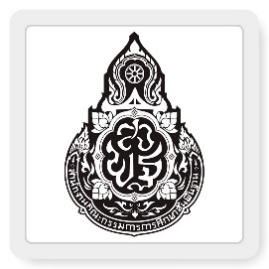 รายชื่อนักเรียนชั้นประถมศึกษาปีที่ 5 ปีการศึกษา 2566โรงเรียนบ้านสาวะถี(สาวัตถีราษฎร์รังสฤษฏิ์)สังกัดสำนักงานเขตพื้นที่การศึกษาประถมศึกษาขอนแก่น เขต 1ชาย  …… คน     หญิง …… คน     รวม ………. คนเลขที่เลขประจำตัวนักเรียนเลขประจำตัวประชาชนชื่อ – สกุล156271409904104730เด็กชายวันชนะ ทองบุตร256281409904105850เด็กชายสิทธิชัย สุวรรณี356291409904119249เด็กชายธีร์ทัพพ์ พลอยนิล456301409904132709เด็กชายพีรวิชญ์ สิมหลวง556321409904148214เด็กชายภานุพงษ์ ทองเหลือง656341409904177621เด็กชายพงษ์พิพัฒน์ ธรรมวงษ์756361409400042129เด็กชายณัฏฐภัทร แสงศรีเรือง856381409904206516เด็กชายณภัทร มุทุกันต์956701104200813529เด็กชายยศวัฒน์ กำลังดี1057771839902283307 เด็กชายธราธร รัตนวงค์1158051409904240145เด็กชายสุรนนท์ บุญมาไชย1258371409904173120เด็กชายเตชินท์  มณีนพ1356391409904110501เด็กหญิงศศิพิชญ์ เมสัง1456401409904112317เด็กหญิงสิริลักษณ์ เวียงวิเศษ1556421409904119834เด็กหญิงสุพรรษา เคนดา1656451409904136771เด็กหญิงอุษณิษา ดาวสาวะ1756461409904136631เด็กหญิงสุชานันท์ ฉะนุดรัมย์1856471409904137522เด็กหญิงกนกดารินทร์ อินเนียน1956481409904145762เด็กหญิงณิชมน ศิริโนนรัง2056491409904146670เด็กหญิงศุภานันท์ ฉลูทอง2156501409904150863เด็กหญิงสิริโสภา บำรุงนา2256511139900722938เด็กหญิงศรสินี ภวภูตานนท์2356521409904172697เด็กหญิงกนกณัฐญา มะสีหา2456531409904178091เด็กหญิงปีระญา เสือสาวะถี2556541409904178237เด็กหญิงพิมพิกา บุราณปู2656551409904178750เด็กหญิงอรไพลิน เพียจารย์2756561409904189395เด็กหญิงสุภัสสรา นนตะสี2856571409904197134เด็กหญิงวาสนา อุ่นจันที2957721119902740992เด็กหญิงณัฐธิดา ชิวชาวนา3057741100801727348เด็กหญิงปาริตา วรรณศรี